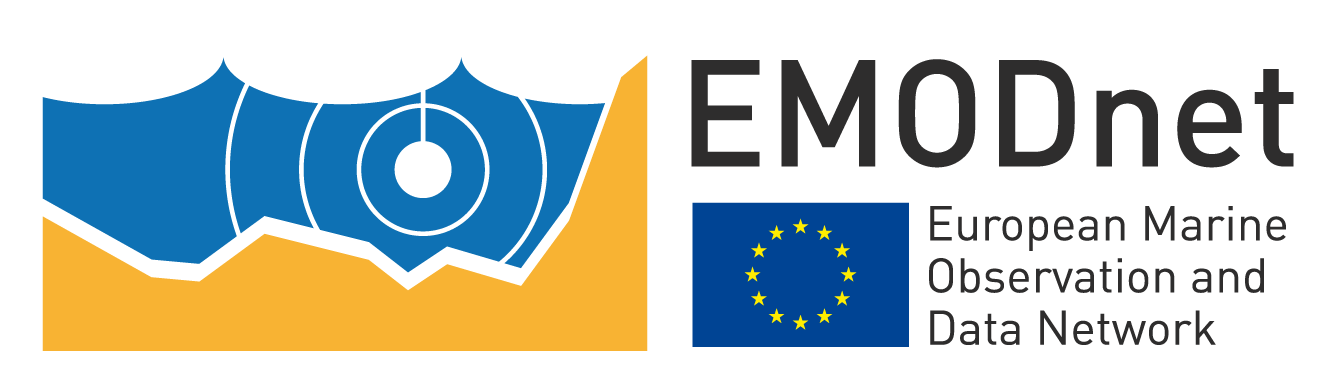 Seconda giornata informativa EMODnet (European Marine Observatory and Data Network) organizzata da OGS e Regione Autonoma Friuli Venezia Giulia assieme a CMCC, CNR, Cogea, ETT, ENEA, IIM, INGV, ISPRA, TRUST-IT e DG MARE. 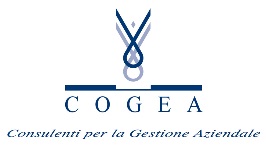 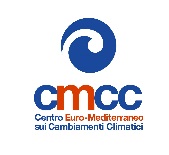 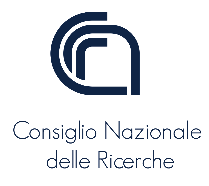 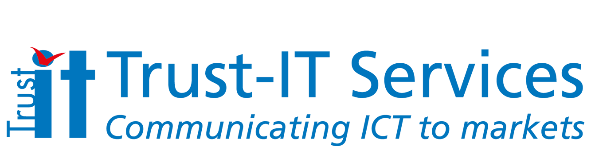 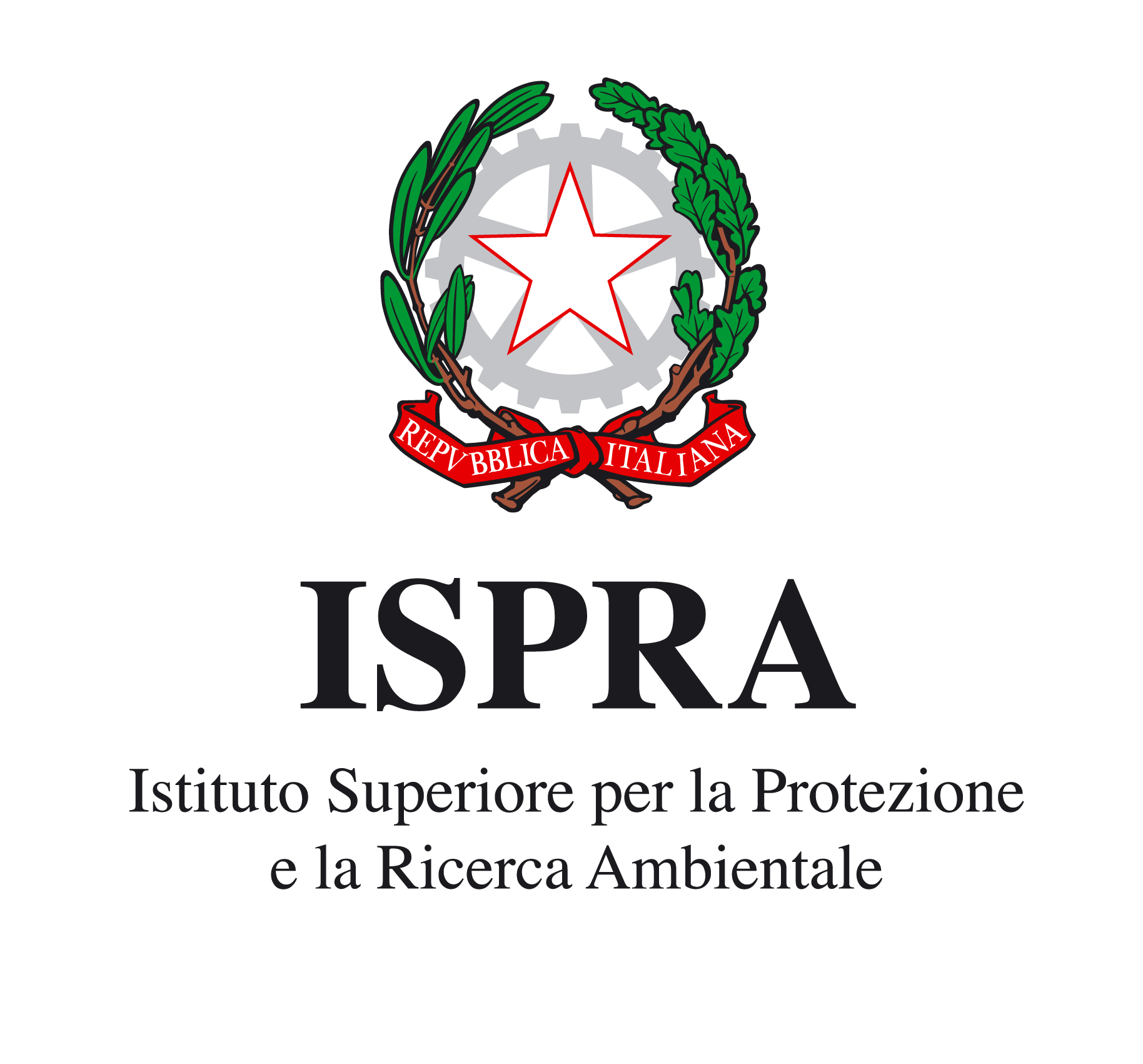 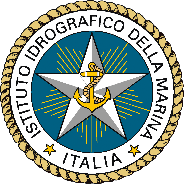 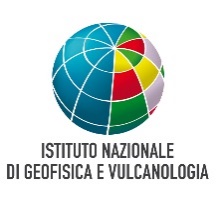 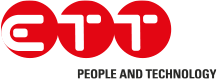 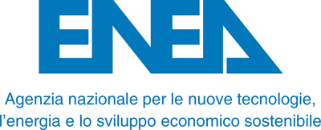 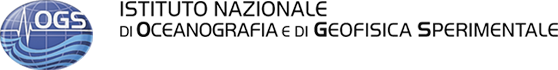 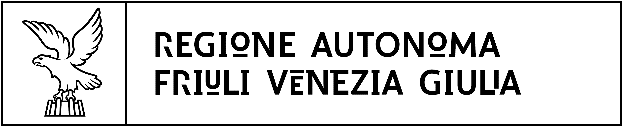 09.30 - 10.00Registrazione10.00 - 10.30Saluti ai partecipantiMaria Cristina Pedicchio, Presidente OGSIain Shepherd, Commissione Europea – DG MAREMaurizio Fermeglia, Rettore Università degli Studi di TriesteRappresentanti istituzionali10.30 - 10.50Presentazione dei portali EMODnetEMODnet Bathymetry – Mariacristina Prampolini, CNR-ISMAREMODnet Seabed Habitats - Aldo Annunziatellis, ISPRAEMODnet Chemistry - Alessandra Giorgetti, OGSEMODnet Biology - Marina Lipizer, OGSEMODnet Physics - Antonio Novellino, ETT SolutionsEMODnet Human Activities - Alessandro Pititto, Cogea10.50 - 11.00Condividere i dati in maniera intuitiva, EMODnet Data Ingestion - Leda Pecci, ENEA – Enrico Boldrini, CNR11.00 - 11.20Discussione generale11.20 - 12.30Le esperienze degli utenti: casi d’uso tra industria e ricercaL'adeguatezza del sistema EMODnet alla creazione di prodotti e applicazioni per la società: emergenze da sversamenti di oli combustibili in mare - Simona Simoncelli (INGV) L’utilizzo della piattaforma EMODnet Chemistry per il reporting previsto dalla MSFD - Giordano Giorgi (ISPRA)Utilizzo dei dati EMODnet nel sistema di previsione oceanografica dello UK Met Office - Marina Tonani (UK Met Office)Mediterranean Wind Wave Model: risultati di una partnership pubblica privata – Giorgio Contento, HyMOLab – Università di Trieste Modellistica ambientale per lo studio di impatto e la valutazione di scenario - Paolo Brotto, PM_TEN12.30 - 14.30Pausa pranzo14.30 - 16.00Ambiente e turismo, Impatti e rifiuti marini, Integrazione di dati pubblici e privati a sostegno dell’economia bluModera: Paola Del Negro, OGSPartecipano: Lorenzo Barone (Direttore Tecnico Castalia Consorzio Stabile SCpA), Carlo Franzosini (WWF Area Marina Protetta di Miramare), Denis Maragno (Dipartimento di Progettazione e pianificazione in ambienti complessi, Università Iuav di Venezia), Paolo Marchese (Responsabile Area Internazionalizzazione e Politiche Comunitarie ARIES - Azienda Speciale Camera di Commercio Venezia Giulia), Luca Marchesi (Direttore Generale ARPA FVG), Loris Pietrelli (Ricercatore presso ENEA). 